Witajcie Kochani !W  najbliższym czasie obchodzić będziemy Dzień Ziemi i właśnie tym tematem się zajmiemy …poznamy zagrożenia środowiska i sposoby ochrony naszej planety i wiele innych ciekawych rzeczy…Posłuchajcie utworu  „Chora Planetka” czytanego przez Waszych rodziców.„Chora Planetka”Pewna Planetka mała, cały dzień smutną buzię miała.Jaś się zastanawiał dlaczego? – ale zapomniał, że papierki zamiast do kosza to rzucił pod drzewo.Kasia również się zastanawiała, dlaczego Planetka chodzi zapłakana.Jednak i ona zapomniała, jak z samego rana listki z drzewa obrywała i gałązki łamała.Pan Janek też długo rozmyślał nad smutną Planetki buzią,ale i on zapomniał o tym, że wczoraj z wieczora zamiast śmieci do kosza do pieca wrzucił,a dym czarny z komina buchał i powietrze dookoła zatruwał.Pani Aniela również była zatroskana, dlaczego Planetkę głowa bolała od rana,ale i ona zapomniała, że śmieci nie posegregowała tylko do jednego worka wszystko wsypała.Planetka dalej smutna chodziła, a gdzie nie spojrzała tam śmieci widziała.I małą Halinkę, co światło w pokoju miała włączone, a przecież słoneczko świeciło na dworze.I Józia co wodę miał źle zakręconą już od rana, bo woda z kranu ciągle kap, kap kapała.Planetka tak się rozchorowała, że do szpitala pojechała.Pytacie dlaczego? Bo nikt o środowisko nie zadbał mój drogi kolego.Dlatego Planetka smutną buzię miała i się poważnie rozchorowała.Pamiętajcie zatem dzieci kochane, aby Planetka uśmiechnięta i zdrowa była,Dbajmy o środowisko, tak by nasza Ziemia zawsze czysta była!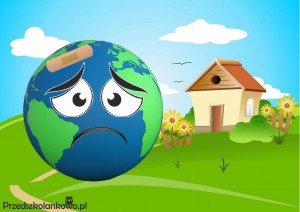 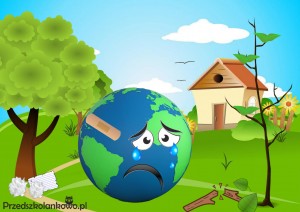 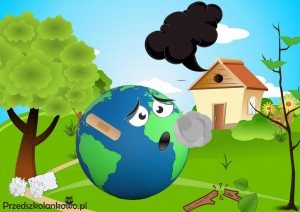 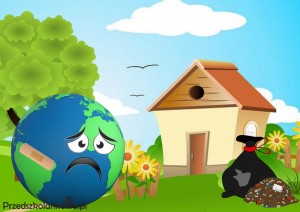 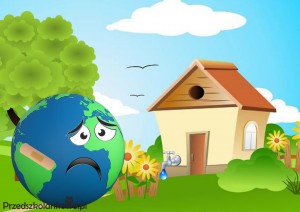 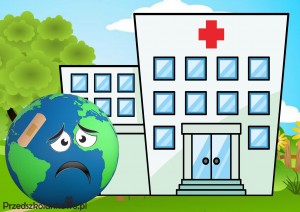 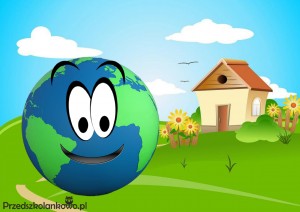 -Dlaczego Planetka była smutna?- Co stało się z Planetką?- Co należy zrobić, aby nasza Planeta Ziemia była czysta i zdrowa?